TUGAS AKHIR
PROSEDUR STOCK OPNAME PADA PT. HASJRAT ABADI CABANG MANADODiajukan untuk memenuhi salah satu persyaratan dalam menyelesaikan pendidikan diploma tiga pada Program Studi Diploma III AkuntansiOlehMARVEL RAFAEL NICOLAASNIM 15041016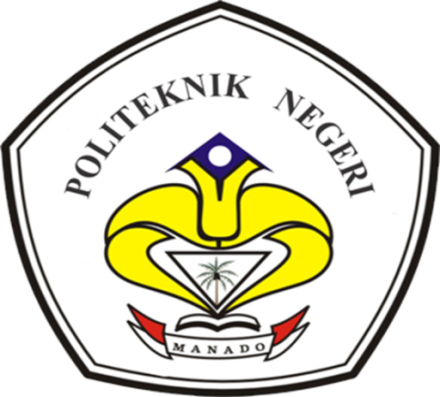 POLITEKNIK NEGERI MANADOJURUSAN AKUNTANSIPROGRAM STUDI D III AKUNTANSI2018DAFTAR ISIHALAMAN SAMPUL	iHALAMAN JUDUL	iiLEMBAR PERSETUJUAN PEMBIMBING	iiiLEMBAR PENGESAHAN	ivDAFTAR RIWAYAT HIDUP	vABSTRAK	viKATA PENGANTAR	viiDAFTAR ISI	ixDAFTAR TABEL	xiDAFTAR GAMBAR	xiiDAFTAR LAMPIRAN	xiiiBAB I PENDAHULUAN Latar Belakang	1 Rumusan Masalah	3	 Tujuan Penelitian	3 Manfaat Penelitian	3	 Metode Analisis Data	4 Deskripsi Umum Entitas	4BAB II PROSEDUR STOCK OPNAME PADA PT. HASJRAT ABADI CABANG MANADOPengertian Prosedur Stock Opname	11Pengertian Prosedur	11Karakteristik Prosedur	12Manfaat Prosedur	13Fungsi dan Tujuan Prosedur	14Waktu Pembuatan Prosedur	14Simbol-simbol Flowchart	16Pengertian Persediaan	17Jenis-jenis Persediaan	17Fungsi-fungsi Persediaan	18Metode Pencatatan Persediaan	19Metode Penilaian Persediaan	20Pengertian Audit Internal	23Pengertian Stock Opname	23Tujuan Stock Opname	24Manfaat Stock Opname	25Periode Stock Opname	25Prosedur Stock Opname pada PT. Hasjrat Abadi cabang Manado	25Tujuan	25Ruang Lingkup	26Penanggung Jawab SOP	26Definisi	26Kebijakan/Ketentuan Umum	27Persiapan Stock Opname	27Pelaksanaan Stock Opname	30Analisa hasil Stock Opname	32Prosedur Stock Opname	35Flowchart Prosedur Stock Opname	42Evaluasi Prosedur Stock Opname pada PT. Hasjrat Abadi cabangManado	48BAB III PENUTUPKesimpulan	50Saran	50DAFTAR PUSTAKAPERNYATAAN KEASLIAN TULISANLAMPIRAN-LAMPIRANLEMBAR KONSULTASI PEMBIMBINGLEMBAR ASISTENSI REVISI TUGAS AKHIRBAB IPENDAHULUANLatar belakangDi dalam dunia usaha sudah tidak asing lagi dengan kata persaingan bisnis, oleh karena itu kecepatan dan ketepatan dalam bertindak adalah hal yang utama.Prosedur suatu kegiatan yang baik dalam perusahaan sangat diperlukan untuk menunjang dan memperlancar kinerja aktivitas perusahaan.Ada beberapa macam prosedur yang terjadi di suatu perusahaan yaitu prosedur penjualan, pembelian, dan bahkan perhitungan fisik di persediaan yang menggunakan sistem yang sudah ada.sistem pada suatu perusahaan, salah satunya adalah  sistem persediaan, yang berfungsi untuk mengetahui jumlah barang pada gudang. Pada sistem informasi persediaan, seharusnya suatu perusahaan mempunyai stok opname, adapun fungsi dari stock opnameadalah mempercepat kegiatan perusahaan dalam menentukan jumlah persediaan akhir,dimana pada saat barang akan habis, sistem dapat menunjukan sinyal, sehingga perusahaan dapat langsung memproduksi kembali.Perusahaan sangat memperlukanpengendalian internal terhadap  persediaan barang. Karena, tujuan utama diterapkanya pengendalian terhadap persediaan yaitu untuk mengamankan atau mencegah persediaan dari tindakan pencurian dan kerusakan serta menjamin keakuratan penyajian persediaan dalam laporan keuangan. Dan untuk menjamin keakuratan besarnya persediaan yang akan dilaporkan dalam laporankeuangan maka perusahaan perlu melakukan perhitungan fisik atas persediaanya. Perbandingan perhitungan fisik dengan data persediaan dinamakan stock opname.Stock opname merupakan salah satu cara pengendalian internal terhadap persediaan yang biasanya sering diterapkan oleh perusahaan-perusahaan yang memiliki barang yang jumlahnya cukup banyak.PT Hasjrat Abadi cabang Manado adalah salah satu perusahaan dagang yang bergerak pada bidang otomotif dan barang dagangan umum. Karena melihat barang yang dijual memiliki jumlah yang relatif cukup banyak serta rentan akan adanya kerusakan, maka diperlukan adanya pengendalian internal terhadap persediaan barang yang kuat sehingga nantinya diharapkandapat  terhindar dari tindakan–tindakan yang tidak diinginkan serta penyajian persediaan dalam laporan keuangan dapat menjadi lebih akurat.Perusahaan ini telah menerapkan suatupenegasan tentang ketentuan prosedur stock opnameyaitu  prosedurataspenghitungan kembali barang yang ada di gudang yang dilaksanakan dengan tertib dan benar.Namun dalam melaksanakan prosedur stock opname tersebut, terdapat hal-hal yang melanggar Standard Operating Procedure (SOP) yang telah ditetapkan, khususnya pada saat perhitungan fisik barang berlangsung, masih ada kegiatan transaksi keluar masuk barang. Hal ini jika dibiarkan secara terus menerus akan mengakibatkan terjadinya kekurangan atau kelebihan bahkan kehilangan barang, sehingga berdampak terjadinya pelanggaran Standard Operating Procedure (SOP) yang sudah ditetapkan oleh perusahaan, sehingga diduga belum terlaksananya Standard Operating Procedure (SOP) dengan baik.Berdasarkan latar belakang yang telah di uraikan sebelumnya, maka dari itu penulis tertarik untuk menyusun sebuah tugas akhir dengan judul, yaitu :Prosedur Stock Opname pada PT. Hasjrat Abadi cabang Manado.Rumusan masalahBerdasarkan latar belakang tersebut Bagaimana prosedur Stock opname pada PT. Hasjrat Abadi cabang Manado ?Tujuan penelitianMengetahui bagaimana prosedur stock opname pada PT. Hasjrat Abadi cabang Manado.Manfaat penelitianBagi perusahaan, diharapakan menjadi informasi yang berguna sebagai bahan masukan dalam menunjang efektivitas kinerja perusahaan dalam menjalankan stock opnameBagi institusi, sebagai bahan literatur di Politeknik Negeri Manado khususnya jurusan Akuntansi, dan bisa menjadi suatau referensi dalam memahami prosedur stock opname.Bagi penulis, untuk mengetahui bagaimana prosedur stock opname yang seharusnya digunakan perusahaan agar dapat membantu kinerja dan aktivitas perusahaan.Metode analisis dataMetode analisis data yang digunakan dalam penelitian ini adalah metode deskriptif kualitatif yaitu menggambarkan, menguraikan, menjelaskan suatu prosedur stock opname. Adapun data yang diambil berupa Standar Operating Procedure (SOP) Stock opname wajib dan keterangan yang berasal dari pimpinan administrasi persediaan maupun staff perusahaan yang berhubungan dengan penelitian kemudian menyajikan serta menganalisis data sehingga memberikan gambaran yang jelas atas objek yang diteliti, kemudian dapat ditarik sebagai kesimpulan dan bahan pembuatan rekomendasi.Deskripsi umum entitasGambaran umum entitasPT. HASJRAT ABADI adalah merupakan perusahaan swasta yang ada di Manado, dan bergerak dalam bidang perdagangan umum. PT. Hasjrat Abadi dahulunya adalah berbentuk CV. Hasjrat Abadi yang berdiri pada tanggal 31 Juli 1952 yang bertempat di Jakarta dengan notaris Sie Kwan Djien No. 12 tahun 1952. PT. Hasjrat Abadi pada tahun 1956 pada mulanya menjual bahan bangunan yang berupa semen, besi, tripleks dan lain-lain.Setelah berkembangnya perekonomian dan teknologi yang bergerak dalam bidang perdagangan yang semakin luas maka permintaan barang dari konsumen untuk memenuhi kebutuhan hidup yang semakin bertambah, dengan alasan CV. Hasjrat Abadi membuka cabang di kota Manado untuk melayani kebutuhan masyarakat khususnya kendaraan beroda empat dengan merek “TOYOTA” berdasarkan Akte Notaris No. 124 tahun 1952 sebagai jaminan usaha, maka didirikan di jalan sisingamangaraja NO. 09 Calaca Manado, dengan keputusan Menteri Kehakiman Republik Indonesia tertanggal 02 November 1981 No. 5/43/13.Karena banyaknya konsumen serta perhatian masyarakat, khususnya pada kendaraan bermotor roda empat merek Toyota dan semakin meluasnya jangkauan usaha persuahaan, maka sebagai tahap lanjut kearah yang lebih maju serta bertanggung jawab terhadap merek yang disponsori, juga perlu adanya persiapan modal yang lebih baik dan struktur organisasi yang mantap, maka usaha CV. Hasjrat Abadi menjadi perusahaan Perseroan ( PT ).Adapun pendiri sekaligus peserta terdiri dari dua orang, yaitu :Tn. Albert Hendrik Palar atas nama Rakhel DavidTn. Willy Lontoh.Struktur organisasi dan job descriptionStruktur organisasiJob descriptionAda pun uraian kerja (Job Description) pada PT. HASJRAT ABADI Cabang Manado sebagai berikut :Kabag adkuBerfungsi untuk membantu Direktur Keuangan & Umum dalam membuat perencanaan keuangan, mulai dari penerimaan, pengeluaran, dan pembayaran.Kasie pembukuanMemeriksa dan mengontrol faktur serta bukti pengeluaran dan penerimaan,Memeriksa rangkuman kas kecil untuk memastikan penggunaan dan ketersediaan kas kecil yang efektif,Mengarsip seluruh dokumen transaksi untuk menjaga ketertiban administrasi dan memudahkan penelusuran dokumen.Pembukuan umumMenyusun laporan keuangan harian, mingguan, bulanan dan tahunanMenginput penerimaan dan pengeluaran melalui faktur dan bukti transaksiAdm persediaanMengontrol persediaan barang masuk dan keluar.Melakukan stock opname setiap bulan untuk melihat ada/tidaknya selisih jumlah barang di gudang dan di sistem pencatatan keuangan.Melakukan verifikasi jika ad kelebihan atau kekurangan barang yang sudah di opname.Aktivitas PerusahaanLokasi dan telepon perusahaan.PT. HASJRAT ABADI Cabang Manado berlokasi di Jl. Sudirman No. 119 A, Kota Manado, telepon ( 0431 ) 877731Bidang usahaPT. Hasjrat Abadi adalah persuhaan yang bergerak dalam bidang pelayanan jasa service, dan perdagangan umum seperti :Jasa service pemeliharaan dan perbaikan kendaraan bermotor beroda dua dan empat.Penjualan kendaraan bermotor beroda dua dan empat ( Yamaha dan Toyota ).Penjualan mesin-mesin diesel khususnya merek-merek Yamaha dan yang digunakan untuk sarana angkut laut ( motor temple atau out board dan in board ).Penjualan bahan bangunan ( cat, semen dan seng ).Budaya OrganisasiBudaya organisasi merupakan sebuah sistem prinsip yang diakui bersama dan dianut oleh para anggota yang membedakan suatu organisasi dari organisasi-organisasi lainnya, adapun budaya organisasi yang diaplikasikan di PT. HASJRAT ABADI Cabang Manado antara lain :KedisiplinanKedisiplinan yang di terapkan berupa waktu, cara berpakaian, cara menyapa sesama karyawan dan cara berbicara lewat telepon, berikut ini adalah uraian dari kedisiplinan tersebut :WaktuJam keluar pagi	: Pkl 08:00 WITAJam keluar siang	: Pkl 12:00 WITAJam masuk siang	: Pkl 13:00 WITAJam keluar siang	: Pkl 16:30 WITACara berpakaian ( seragam )Cara berpakaian ( seragam ) untuk karyawan dibagi dalam beberapa bagian, antara lain :Seragam wiraniaga, Counter Sales dan CR Person,Seragam service advisor, danSeragam and safety shoes partsman dan teknisi.Adapun jadwal yang di tentukan cara berpakian untuk karyawan, antara lain :Senin – Kamis	:Menggunakan pakian dinas.Jumat	:Menggunakan Baju Batik.Sabtu	:Menggunakan pakaia bebas  rapih.Pembagian wewenang yang jelasPembagian wewenang yang diterapkan oleh PT. HASJRAT ABADI Cabang Manado sangatlah jelas dan setiap bagian yang memiliki fungsi dan tanggung jawab masing-masing melakukannya deengan baik dan penuh tanggung jawab.Kerapian Administrasi	Kerapian Administrasi yang diterapkan yaitu disetiap transaksi keuangan maupun transaksi lainnya seperti pindah gudang dan lain-lain harus disertai dengan bukti transaksi.KABAG ADKUKABAG ADKUKABAG ADKUMC. DONALD S. PORAJOWMC. DONALD S. PORAJOWMC. DONALD S. PORAJOWKASIE PEMBUKUANKASIE PEMBUKUANJUNI JANTIJUNI JANTIPEMBUKUAN UMUMPEMBUKUAN UMUM1. ANGELIA N.M TINUNGKI1. ANGELIA N.M TINUNGKI2. ROSAYU BAKARI2. ROSAYU BAKARIADM. PERSEDIAANADM. PERSEDIAAN1. REGINA MAKATIPU1. REGINA MAKATIPU2. HANNY GUNAWAN2. HANNY GUNAWAN